Reminders for Week of September 26 – September 30Monday –Our Home and School fundraiser is due back.  We are also looking for more people for our breakfast program.  Please call the school at 627-4090 if you can volunteer.Tuesday – Practice lockdown at 9:00 am.Grade 7 Immunizations.   Please have your child eat breakfast and wear short sleeves.   Elementary soccer has a home game at 3:30 pm.Wednesday – K-5 will be going to McAllister Farm at 10:10 am and will return to school at 12:15 pm.  Students will have their snack and lunch at school.  Please be sure to dress for the weather.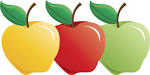 Our Elementary Cross Country Meet is at NSEE at 4:00 pm.Thursday - Our Terry Fox Walk will be at 1:00 pm.  You can make a $2.00 donation if you would like.  Our goal is $200.00.  If we reach the goal our staff will do a dance to "What does the Fox Say". Everyone is welcome to come join us for this great event.  Also we encourage students to wear red on this day.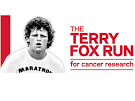 Elementary soccer has a home game at 3:30 pm.  There will be a Middle School Welcome Back Dance.  7:00 – 9:00 pm.  Cost is $3.00Friday – "Orange Shirt Day" is when we wear orange shirts or something orange to honour those survivors of Canada's Indian Residential School System and commemorate the many who never made it home.Popcorn Day cost is $1.00.  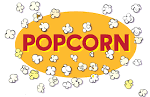 